Название процедуры Время$УВТ (Ударно волновая терапия) Импульсные волны высокой амплитуды энергии и малой длительностью импульса. Назначается при болях в спине, мышечных болях, остеохондрозе, грыжах межпозвоночных дисков и других заболеваниях опорно- двигательного аппарата1 зона воздействия   120УВТ - Коррекция фигуры. Во время процедуры ударная акустическая волна действует на ткани тела на глубине   до 6 см, не повреждая их. Содержимое жировой клетки легко проходит через клеточную стенку и выводится через лимфатические и кровеносные сосуды. Это безопасный и эффективный способ лечения целлюлита и безоперационной липосакции тела. 1 зона воздействия 100УВТ (б) ортопедия - Назначается при болях в суставах, ложных суставах, Заболеваниях сухожилий и связок, "косточках" в области стопы,пяточная шпора, отложение солей в суставах, сухожилиях и мышцах.1 зона воздействия 250УДВ (б) урологическая - технология экстропоральной импульсно - волновой терапии в лечении хронического простатита и его последствий.  1 зона воздействия250Глос терапия (глубокая осцилляция тканей или биорезонанс) – оказывает противовоспалительное, противоотёчное действие, влияет на процессы регенерации тканей.20 мин 100Физиотерапевтический комплекс - это комбинация физиотерапевтических методов лечения, что позволяет в несколько раз ускорять процесс выздоровления после многих заболеваний и помогает в лечении состояний, которые плохо поддаются традиционной терапии (Intelect). 40 мин  130Физиотерапия - а именно – токи тенс, лазер, ультразвук и вакуум терапия. Назначается в качестве восстановительной методики помогает уменьшить боль, снять отёк, улучшить состояние различных систем и органов, в особенности нервной системы, опорно-двигательного аппарата, системы кровоснабжения. 20 мин 80Магнитотерапия - универсальное и безопасное средство, ускоряющее целительные процессы в организме человека. Рекомендована к применению серьезно ослабленным   больным и людям пожилого возраста, при острых болях и воспалительных процессах. 25 мин 80В-Cure Lazer - прибор мягко-лазерной терапии, работает по принципу bio-stimulation: активизирует болеутоляющие, противовоспалительные и регенерационные механизмы без побочных эффектов. Используется для лечения проблем позвоночника и суставов,  мышечных и кожных заболеваний, ожогов и травм, а также - эффективно снимает боль.    25 мин 60HOT magnet - комбинированная магнитно-резонансная терапия. Аппаратная процедура включает три вида терапии. Вибро-, термо-, магнит. Назначается при заболеваниях опорно - двигательного аппарата 25 мин 100Кинезиотерапия - помогает снять мышечное напряжение, нормализовать работу опорно-двигательного аппарата, снять стресс и ускорить восстановительные процессы после перенесённого заболевания. Для быстрого избавления от болезни и профилактики осложнений техники изометрической кинезиотерапии совмещаются с физиопроцедурами 30 мин 120Аэроионотерапия - методика оздоровления организма, на основе ионизированного, активного кислорода. (Кислородная терапия) 25 мин 100Обработки кожи головы – Назначается в случаях раздражения кожи, себореи, псориазе и других кожных заболеваниях помогает при ощущениях дискомфорта (зуд, жжение). 20 мин 60Обработки кожи тела - уход за кожей при псориазе, атопическом дерматите, экземе 30/60 мин $70/110 и других кожных заболеваниях. Включает дарсонвализацию пораженых участков кожи и мазевую обработку. 30/60 мин 70/110Дарсонвализация- аппаратная обработка кожи, микротоками высокой частоты и малой мощности 20 мин 50Фотодинамическая терапия - технология избирательного воздействия на биоткани импульсами света видимой и ближней инфракрасной части спектра, при дерматологических заболеваниях 20/50/100  60/100/130JET терапия/голова - лечение  себореи и псориаза на волосистой части головы 15 мин 100JET терапия/ногти - аппаратная процедура лечения грибковых и псореатических заболеваний ногтевой пластины. 15 мин 100Псориокомплекс – аппаратная обработка пораженных участков кожи, микротоками 20 мин 80ИРТ - иглорефлексотерапия/рефлексотерапия, старинная практика китайской медицины, Заключается во введении очень тонких иголок или мануальном воздействии в определенные, биологически активные точки тела, используют при большом количестве патологических состояний: в качестве успокаивающего или тонизирующего средства, для лечения хронических болезней, а также в хирургии. 30 мин  80MOXA терапия - Мокса сигара излучает тепло, с помощью которого происходит воздействие на отдельные акупунктурные точки или целые части тела. За счет прогревания активизируются процессы, налаживается кровообращение, поток энергии в организме, происходит общее возобновление клеток 30 мин 80Ауриколопунктура- метод рефлексотерапии, воздействие на активные точки ушной раковины. Считается, что ушная раковина имеет тесную связь со всеми внутренними органами человеческого организма. Аурикулопунктура достаточно сильный по воздействию метод, назначается для более длительного эффекта от терапии.   15 мин 35Аэроионотерапия - методика оздоровления организма на основе ионизированного, активного кислорода. (Кислородная терапия).  25 мин 100Цуботерапия - способствует нормализации обмена веществ, улучшает функции сердца и мозга, повышает иммунитет организма , устраняет пережатие нервных окончаний и сосудов, что обеспечивает нормально и стабильное питание костей, мышц и внутренних органов. Помимо всего этого, данная процедура может оказать и обезболивающее действие. 30 мин 80RFF - Безоперационный лифтинг лица показан тем, кто хочет вернуть четкий контур своему лицу, избавиться от «обвисших» щек, морщинок вокруг глаз, и просто улучшить общее состояние кожи лица. 30 мин 120RFB (Лифтинг кожи тела)- это безоперационной метод подтяжки кожи и коррекции целлюлита с результатами, заметными уже после первой процедуры. 1 точка воздействия 100Мезотерапия безинъекционная - это процедура без уколов, боли, противопоказаний! Идеальна для увядающей кожи, борьбы с сухостью и акне, с морщинками и гиперпигментацией.   30 мин 100Биокситерапия – безинъекционная (мезокислородная) терапия: (одна процедура на выбор)ANTIAGE – коктейль для предотвращения старения кожи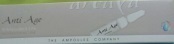 HYALURON – для сухой, увядающей кожи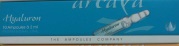 MULTIVITAMIN (коктейль) - витамины А, С, Е, В6, F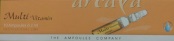 QUICK LIFT – лифтинг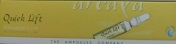 CAVIAR – антиоксидант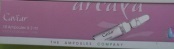  30 мин 120JET терапия- aппарат "My JET" мягко и безболезненно очищает и массирует лицо, сглаживает морщины, улучшает лимфодренаж, а также насыщает кожу кислородом и полезными веществами  30 мин 120Ингаляция - метод введения лекарственных средств, основанный на вдыхании. Ингаляционное введение уменьшает время всасывания , обеспечивает избирательное действие введенного вещества на дыхательную систему. 30 мин 20QUADRO - это эксклюзивная система от GIGI, которая селективно и направлено решает различные эстетические проблемы кожи, подходит для всех типов кожи и рекомендована в любом возрасте. 50/80 мин 150/180Газожидкостный пилинг – это инновационная технология бесконтактных пилингов. Технология позволяет осуществлять чистку направленной струей, в результате процедура становится абсолютно безболезненной и не травмирующей кожу. Применяется на коже лица и тела (и при лечении дерматологических заболеваний, таких как псориаз) 50 мин 100Электропорация- Данная процедура сделает вашу кожу моложе, уберет мимические морщинки, выровняет цвет. 30 мин 80Миостимуляция – это процедура, основанная на воздействии электрическим током на мышцы человека, что приводит к улучшению тонуса всего организма, его детоксикации, уменьшению жировых отложений и положительным косметическим эффектам (гладкость кожи, уменьшение морщин, коррекция контуров лица и тела). 15 мин 80Vacumed - это аппарат для эффективной и безопасной интервальной вакуумной терапии основанныйй на действии переменного чередования отрицательного и положительного давления. Рекомендовано использовать для лечения и профилактики заболеваний опорно-двигательного аппарата, варикозного расширения вен, сахарного диабета, в т.ч.диабетической стопы, нарушений крово- и лимфообращения в нижних конечностях,восстановления упругости соединительных тканей и улучшения общего самочувствия. 30 мин 330ДИАГНОСТИКА КОЖИ - Диагностика кожи с распечаткой / записью на диск $70УЗИ УЗИ брюшной полостиУЗИ суставовУЗИ щитовидной железыУЗИ сердцаУЗИ сосудов, допплерографияУЗИ органов малого таза 150$УЗИ молочных желез 100$КОМПЛЕКСНОЕ УЛЬТРАЗВУКОВОЕ ИССЛЕДОВАНИЕ 350$